Ekim 2017 Dış ticaret istatistiklerine ilişkin veriler Türkiye İstatistik Kurumu (TÜİK) tarafından 30Kasım 2017 tarihinde yayımlandı.TÜİK,Gümrük ve Ticaret Bakanlığı işbirliği ile hazırladığı dış ticaret verilerini aylık olarak yayınlamaktadır. Ekim ayında Türkiye’nin ihracatı,bir önceki yılın aynı ayına göre yüzde 9 artarak 13 milyar942 milyon dolar oldu. Ekim ayı ithalatı, bir önceki yılın aynı ayına göre yüzde 25 artarak 21 milyar267 milyon dolar olarak gerçekleşti.Buna göre Ekim ayı dış ticaret açığı, yüzde 73,9artarak7 milyar 324 milyon dolara yükseldi. 2016 Ekim ayında yüzde 75,2olan ihracatın ithalatı karşılama oranı ise 2017 Ekim ayında yüzde 65,6’yadüştü.Şekil 1: Aylara göre ihracat, milyar $  (2016-2017 Ocak-Ekim)Kaynak: TÜİKŞekil 2: Aylara göre ithalat, milyar $  (2016-2017 Ocak-Ekim)Kaynak: TÜİKİhracat rakamları 2017 içerisinde dalgalı bir seyir izlemektedir. Bir önceki aya göre yüzde17,9artış; bir önceki yılın aynı ayına göre ise yüzde 9 artış gösteren ihracat, 2017 Ekim ayında 13,9 milyar dolar olarak gerçekleşti.2017 yılına düşüşle başlayan ithalat rakamları ise yıl içindekiyükselişiniEkim ayında da sürdürmüştür. 2017Eylülayında 20 milyar dolar olan ithalat, yüzde 6,5 artış ileEkim ayında 21,3milyar dolara ulaşmıştır. Aynı şekilde, 2016Ekim ayında 17 milyar dolar olan ithalat rakamı yüzde 25 artarak 21,3 milyar dolara yükseldi. Şekil 3:Ülkelere göre dış ticaret, $  (2017 Ekim)Kaynak: TÜİKTürkiye, 2017Ekim ayında en fazla ihracatı Almanya’ya yapmıştır. 1,45 milyar dolarlık ihracat ile Almanya birinci sırada yer alırken Almanya’yı sırası ile899,8milyon dolar ileİngiltere, 770,7milyon dolar ile ABD ve746,1 milyon dolar ileİtalyatakip etmektedir. İthalatta ise Çin lider konumdadır. Türkiye’nin 2017Ekim ayında Çin’den yaptığı ithalat 2,11 milyar dolar olup Çin’i sırası ile 2,03 milyar dolar ile Almanya, 1,79 milyar dolar ile Rusya ve 1,07 milyar dolar ile İtalyatakip etmektedir. Şekil 4:SITC Rev3 sınıflamasına göre dış ticaret, $  (2017Ekim)Kaynak: TÜİK
Sektörel ihracatta, 2017Ekim ayında 2,15 milyar dolar ile motorlu kara taşıtları, bisiklet ve motosikletler, bunların aksam ve parçasılider konumdadır. Sektörü 1,36 milyar dolar ile giyim eşyası ve bunların aksesuarlarıihracatıve 1,07 milyardolar ile tekstil ürünleri (iplik, kumaş, yer kaplamaları, hazır eşya)ihracatı takip etmektedir. İthalatta ise ilk sırayı 1,81 milyar dolarlık ithalatı ile motorlu kara taşıtları, bisiklet ve motosikletler, bunların aksam ve parçasıalırken onu 1,72 milyar dolar ile açıklanmayan (Gizli veri) ürünler ve 1,42 milyar dolarlık ithalatı ile elektrik makinaları, cihazları ve aletler, vb. aksam parçaları takip etmektedir.Şekil 5:İmalat sanayi ürünleri için teknoloji yoğunluğu, milyar $, %  (2017Ekim)Kaynak: TÜİKTürkiye İstatistik Kurumu imalat sanayi ürünleri için teknoloji yoğunluğuna göre dış ticaret verilerini de açıklamaktadır. ISIC REV.3 sınıflamasına göre 2017Ekim ayında imalat sanayi ürünlerinin toplam ihracatı içerisindeyüksek teknolojili ürünlerin payı yüzde 3,9, orta yüksek teknolojili ürünlerin payı ise yüzde 36’dır. İthalatta ise imalat sanayi ürünleri içerisinde yüksek teknolojiliürünlerinin payı yüzde 16,6 olmuştur. Orta yüksek teknolojili ürünlerin payı ise yüzde 42,3’tür.2017EKİMDIŞ TİCARET BÜLTENİ30Kasım 2017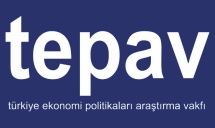 SıraÜlke adıİhracat1Almanya           1.454.801.155   2İngiltere               889.796.032   3ABD               770.707.131   4İtalya               746.112.659   5Irak               650.969.245   6Fransa               620.827.344   7İspanya               579.905.905   8BAE               515.377.953   9Hollanda               368.145.314   10Romanya               332.342.940   SıraÜlke adıİthalat1Çin           2.112.834.255   2Almanya           2.033.362.303   3Rusya           1.793.010.411   4İtalya           1.078.598.551   5ABD               878.063.153   6Fransa               840.506.876   7G. Kore               764.944.998   8İran               762.985.999   9İspanya               655.732.447   10Hindistan               633.147.524   SıraSITCSITC adıİhracat Dolar178Motorlu kara taşıtları, bisiklet ver motosikletler, bunların aksam ve parçası           2.147.009.644   284Giyim eşyası ve bunların aksesuarları           1.359.713.634   365Tekstil ürünleri (iplik, kumaş, yer kaplamaları, hazır eşya)           1.072.328.379   477Elektrik makinaları, cihazları ve aletleri, vb. aksam, parçaları               851.611.150   567Meyve ve sebzeler               800.009.149   65Demir ve çelik               789.174.578   789Başka yerde belirtilmeyen çeşitli mamul eşyalar               556.241.032   869Demir, çelik, bakır, nikel, alüminyum ve diğer adi metallerden eşya               535.420.927   997Diğer genel endüstri makina/cihazların aksamları               375.000.029   1074Petrol, petrolden elde edilen ürünler               334.266.453   SıraSITCSITC adıİthalat Dolar139Motorlu kara taşıtları, bisiklet ver motosikletler, bunların aksam ve parçası           1.811.696.848   278Gizli veri           1.719.661.568   397Elektrik makinaları, cihazları ve aletleri, vb. aksam, parçaları           1.423.129.706   477Demir ve çelik           1.184.379.640   567Petrol, petrolden elde edilen ürünler               952.098.920   633İlk şekillerde plastikler               937.367.121   757Diğer genel endüstri makina/cihazların aksamları               890.992.304   874Demir ihtiva etmeyen madenler               826.960.086   928Metal cevherleri, döküntüleri, hurdaları               822.120.514   1071Altın, parasal olmayan (altın madeni ve konsantreleri hariç)               818.861.971   İhracatDeğerYüzdeToplamimalatsanayi12,98100Yüksekteknoloji0,503,9Orta-yüksekteknoloji4,6736,0Orta-düşükteknoloji3,3826,1Düşükteknoloji4,4134,0İthalatDeğerYüzdeToplamimalatsanayi17,50100Yüksekteknoloji2,9016,6Orta-yüksekteknoloji7,4042,3Orta-düşükteknoloji5,3130,4Düşükteknoloji1,8810,8